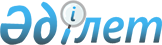 Об установлении ограничительных мероприятий на территории товарищества с ограниченной ответственностью "Агротехника Жамбыл" села Новорыбинка Кладбинского сельского округа Жамбылского района Северо-Казахстанской области
					
			Утративший силу
			
			
		
					Решение акима Кладбинского сельского округа Жамбылского района Северо-Казахстанской области от 9 июня 2017 года № 06. Зарегистрировано Департаментом юстиции Северо-Казахстанской области 19 июня 2017 года № 4229. Утратило силу решением акима Кладбинского сельского округа Жамбылского района Северо-Казахстанской области от 6 сентября 2017 года № 13
      Сноска. Утратило силу решением акима Кладбинского сельского округа Жамбылского района Северо-Казахстанской области от 06.09.2017 № 13 (вводится в действие со дня его первого официального опубликования).
      В соответствии с подпунктом 7) статьи 10-1 Закона Республики Казахстан от 10 июля 2002 года "О ветеринарии", на основании представления главного государственного ветеринарно–санитарного инспектора Жамбылского района Северо-Казахстанской области от 21 апреля 2017 года № 10-13/43, аким Кладбинского сельского округа Жамбылского района Северо-Казахстанской области РЕШИЛ: 
      1. Установить ограничительные мероприятия на территории товарищества с ограниченной ответственностью "Агротехника Жамбыл" села Новорыбинка Кладбинского сельского округа Жамбылского района Северо-Казахстанской области в связи с возникновением заболеваний инфекционного ринотрахеита и вирусной диареи крупного рогатого скота.
      2. Контроль за исполнением данного решения оставляю за собой. 
      3. Настоящее решение вводится в действие со дня его первого официального опубликования.
					© 2012. РГП на ПХВ «Институт законодательства и правовой информации Республики Казахстан» Министерства юстиции Республики Казахстан
				
      Аким округа

М. Сердалинов
